29.07.2020г. №152РОССИЙСКАЯ ФЕДЕРАЦИЯИРКУТСКАЯ ОБЛАСТЬМУНИЦИПАЛЬНОЕ ОБРАЗОВАНИЕ «НИЖНЕУДИНСКИЙ РАЙОН»АТАГАЙСКОЕ МУНИЦИПАЛЬНОЕ ОБРАЗОВАНИЕДУМАРЕШЕНИЕ«О ВНЕСЕНИИ ИЗМЕНЕНИЙ В ПРОГРАММУ КОМПЛЕКСНОГО РАЗВИТИЯТРАНСПОРТНОЙ ИНФРАСТРУКТУРЫ АТАГАЙСКОГОМУНИЦИПАЛЬНОГО ОБРАЗОВАНИЯ НА 2016 - 2020 ГОДЫ ИС ПЕРСПЕКТИВОЙ ДО 2032 ГОДА»В целях разработки комплекса мероприятий направленных на повышение надежности, эффективности и экологичности работы объектов транспортной инфраструктуры, расположенных на территории Атагайского муниципального образования, руководствуясь пунктом 5 части 1 статьи 14 Федерального закона от 06.10.2003 N 131-ФЗ "Об общих принципах организации местного самоуправления в Российской Федерации", пунктом 4 части 1 статьи 6, статьей 33 Устава Атагайского муниципального образования, Дума Атагайского муниципального образования РЕШИЛА:1. Внести в программу комплексного развития транспортной  инфраструктуры Атагайского муниципального образования на 2016 – 2020 гг. и с перспективой до 2032 года следующие изменения и дополнения:1.1. в Паспорте программы строку «Объемы требуемых капитальных вложений на 2020 год» изложить в следующей редакции:2. Изложить распределение объёма инвестиций на период реализации ПКР Атагайского городского поселения в новой редакции (таблица 6).3. Изложить источники привлечения денежных средств на реализацию ПКР Атагайского городского поселения в новой редакции (таблица 8).4. Опубликовать настоящее решение на официальном сайте Атагайского муниципального образования в сети Интернет.5. Контроль за исполнением настоящего Решения оставляю за Главой Атагайского муниципального образования.Председатель ДумыАтагайского муниципального образованияА. Н. ЖуравлеваГлава Атагайского муниципального образованияВ. В. Жукова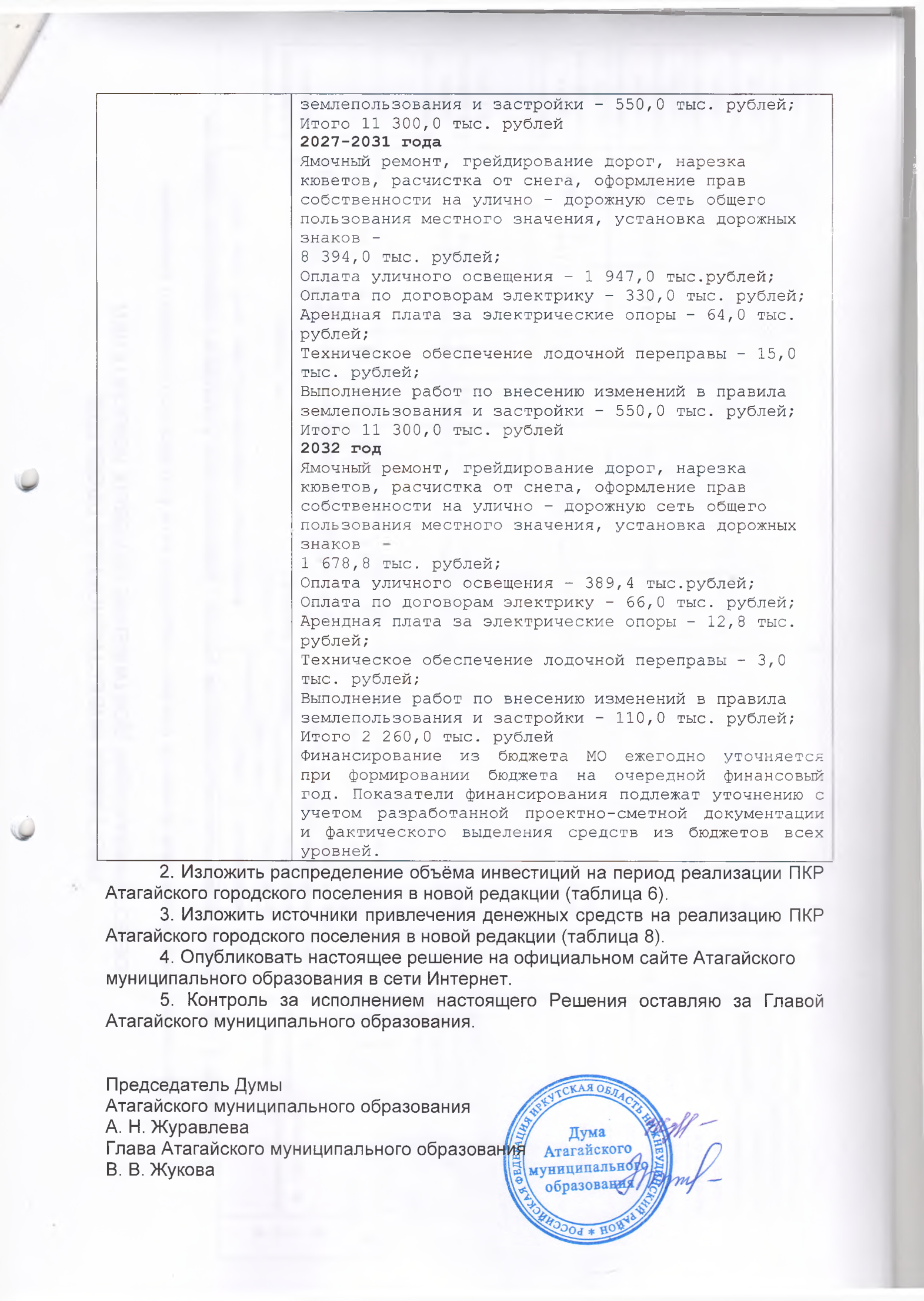 ПРОГРАММА ИНВЕСТИЦИОННЫХ ПРОЕКТОВ, ОБЕСПЕЧИВАЮЩИХ ДОСТИЖЕНИЕ ЦЕЛЕВЫХ ПОКАЗАТЕЛЕЙПрограмма инвестиционных проектов улично – дорожной сети Атагайского городского поселения.Таблица № 6 – Программа инвестиционных проектов улично – дорожной сети Атагайского городского поселения.Таблица 8. Источники привлечения денежных средств на реализацию ПКР Атагайского городского поселения, тыс. руб.Объемы требуемых капитальных вложенийФинансовое обеспечение мероприятий Программы осуществляется за счет  средств бюджета МО в рамках муниципальных  программ Объем финансирования Программы составляет:2016 год.Ремонт участков автомобильных дорог общего пользования местного значения  р.п. Атагай, д. Укар, д. Каксат, д. Шипицина – 840,0 тыс. рублей.Оплата уличного освещения – 204,3 тыс. рублей. Итого 1044,3 тыс. рублей2017год Ремонт участков автомобильных дорог общего пользования местного значения  д. Каксат, п. Усть-Кадуй, п. Лесной, н.п. уч. Октябрьский  -900,0 тыс.рублей., Оплата уличного освещения – 250,0 тыс.рублей. Итого 1150,0 тыс.рублей 2018 год Ямочный ремонт, грейдирование дорог, нарезка кюветов, расчистка от снега, оформление прав собственности на улично – дорожную сеть общего пользования местного значения, установка дорожных знаков - 3 251,5 тыс. рублей;Оплата уличного освещения – 350,1 тыс.рублей;Арендная плата за электрические опоры – 11,6 тыс. рублей;Установка дорожных знаков – 190,0 тыс. рублей;Техническое обеспечение лодочной переправы – 3,0 тыс. рублей;Выполнение работ по внесению изменений в правила землепользования и застройки – 600,0 тыс. рублей;Итого 4 406,2 тыс.рублей 2019 год Ямочный ремонт, грейдирование дорог, нарезка кюветов, расчистка от снега, оформление прав собственности на улично – дорожную сеть общего пользования местного значения, установка дорожных знаков – 4 292,96 тыс. рублей;Оплата уличного освещения – 280,0 тыс.рублей;Арендная плата за электрические опоры – 12,0 тыс. рублей;Техническое обеспечение лодочной переправы – 3,0 тыс. рублей;Выполнение работ по внесению изменений в правила землепользования и застройки – 50,0 тыс. рублей;Итого 4 637,96 тыс. рублей 2020годЯмочный ремонт, грейдирование дорог, нарезка кюветов, расчистка от снега, оформление прав собственности на улично – дорожную сеть общего пользования местного значения, установка дорожных знаков – 5 132,2 тыс. рублей;Оплата электроэнергии по уличному  освещению – 530,0 тыс.рублей;Услуги по поддержанию в порядке линий освещения автодорог общего пользования местного значения – 350,0 тыс. рублей;Арендная плата за электрические опоры – 11,6 тыс. рублей;Техническое обеспечение лодочной переправы – 4,9 тыс. рублей;Выполнение работ по внесению изменений в правила землепользования и застройки – 630,21 тыс. рублей;Итого 6 658,91 тыс. рублей 2021-2026 года Ямочный ремонт, грейдирование дорог, нарезка кюветов, расчистка от снега, оформление прав собственности на улично – дорожную сеть общего пользования местного значения, установка дорожных знаков - 8 394,0 тыс. рублей;Оплата уличного освещения – 1 947,0 тыс.рублей;Оплата по договорам электрику – 330,0 тыс. рублей;Арендная плата за электрические опоры – 64,0 тыс. рублей;Техническое обеспечение лодочной переправы – 15,0 тыс. рублей;Выполнение работ по внесению изменений в правила землепользования и застройки – 550,0 тыс. рублей;Итого 11 300,0 тыс. рублей 2027-2031 годаЯмочный ремонт, грейдирование дорог, нарезка кюветов, расчистка от снега, оформление прав собственности на улично – дорожную сеть общего пользования местного значения, установка дорожных знаков - 8 394,0 тыс. рублей;Оплата уличного освещения – 1 947,0 тыс.рублей;Оплата по договорам электрику – 330,0 тыс. рублей;Арендная плата за электрические опоры – 64,0 тыс. рублей;Техническое обеспечение лодочной переправы – 15,0 тыс. рублей;Выполнение работ по внесению изменений в правила землепользования и застройки – 550,0 тыс. рублей;Итого 11 300,0 тыс. рублей 2032 год Ямочный ремонт, грейдирование дорог, нарезка кюветов, расчистка от снега, оформление прав собственности на улично – дорожную сеть общего пользования местного значения, установка дорожных знаков  - 1 678,8 тыс. рублей;Оплата уличного освещения – 389,4 тыс.рублей;Оплата по договорам электрику – 66,0 тыс. рублей;Арендная плата за электрические опоры – 12,8 тыс. рублей;Техническое обеспечение лодочной переправы – 3,0 тыс. рублей;Выполнение работ по внесению изменений в правила землепользования и застройки – 110,0 тыс. рублей;Итого 2 260,0 тыс. рублей Финансирование из бюджета МО ежегодно уточняется при формировании бюджета на очередной финансовый год. Показатели финансирования подлежат уточнению с учетом разработанной проектно-сметной документации и фактического выделения средств из бюджетов всех уровней.№ п/пНаименование объектаНаименование объектаЦель реализацииСроки реализацииСроки реализацииСроки реализацииОбщая сметная стоимо- сть, тыс.руб.Единица измерения (м2)Финансовые потребности, тыс.руб.(без НДС)Финансовые потребности, тыс.руб.(без НДС)Финансовые потребности, тыс.руб.(без НДС)Финансовые потребности, тыс.руб.(без НДС)Финансовые потребности, тыс.руб.(без НДС)Финансовые потребности, тыс.руб.(без НДС)Финансовые потребности, тыс.руб.(без НДС)Финансовые потребности, тыс.руб.(без НДС)Финансовые потребности, тыс.руб.(без НДС)Источники финансированияИсточники финансирования№ п/пНаименование объектаНаименование объектаЦель реализацииНачало программыСрок реализации мероприятияокончание программыОбщая сметная стоимо- сть, тыс.руб.Единица измерения (м2)на весь период 2016-2032 гг.по годампо годампо годампо годампо годампо годампо годампо годамИсточники финансированияИсточники финансирования№ п/пНаименование объектаНаименование объектаЦель реализацииНачало программыСрок реализации мероприятияокончание программыОбщая сметная стоимо- сть, тыс.руб.Единица измерения (м2)на весь период 2016-2032 гг.201620172018201920202021-20262027-20312032Источники финансированияИсточники финансирования122345678910111213141516171.Ремонт участков автомобильных дорог общего пользования местного значения  Ремонт участков автомобильных дорог общего пользования местного значения  Повышение качества улично - дорожной сети 20164 кв. 2020 г.203234879,66-34879,66840,02896,23251,54292,965132,28394,08394,01678,8Администрация Атагайского МОАдминистрация Атагайского МО2Уличное освещение Уличное освещение Безопасность движения 20164 кв. 2020 г.20325997,8-5997,8204,3350,0350,1280,0530,01947,01947,0389,4Администрация Атагайского МО -Администрация Атагайского МО -3Оплата по договорам электрикуОплата по договорам электрикуБезопасность движения 2016-20321196,0-1196,060,060,000,0350,0330,0330,066,0Администрация Атагайского МОАдминистрация Атагайского МО4Арендная плата за электрические опорыАрендная плата за электрические опорыБезопасность движения 20164 кв. 2020 г.2032198,0-198,011,011,6011,612,011,664,064,012,8Администрация Атагайского МОАдминистрация Атагайского МО5Обеспечение безопасности людей на водных объектахОбеспечение безопасности людей на водных объектахОхрана жизни и здоровья 20174 кв. 2020 г.203246,9-46,9-3,03,03,04,915,015,03,0Администрация Атагайского МОАдминистрация Атагайского МО6Мероприятия в области градостроительстваМероприятия в области градостроительстваСоздание условий для устойчивого развития территории20174 кв. 2020 г.20322689,18-2689,18-198,97600,050,0630,21550,0550,0110,0Администрация Атагайского МОАдминистрация Атагайского МО7. Приобретение дорожных знаковПриобретение дорожных знаковБезопасность движения2018-2032190,0-190,000190,000000Администрация Атагайского МОАдминистрация Атагайского МО* информация требует уточнения* информация требует уточнения* информация требует уточнения* информация требует уточнения* информация требует уточнения* информация требует уточнения* информация требует уточнения* информация требует уточнения* информация требует уточнения* информация требует уточнения* информация требует уточнения* информация требует уточнения* информация требует уточнения* информация требует уточнения* информация требует уточнения* информация требует уточнения* информация требует уточнения№НаименованиеБюджеты всех уровней и частные инвесторыВ т.ч. федераль ный бюджет В т.ч. бюджет областнойВ т.ч.бюджетАтагай-ского городского поселенияВ т.ч. внебюджет ные источни ки1Ремонт участков автомобильных дорог общего пользования местного значения 34879,660034879,6602Уличное освещение 5997,8005997,803Оплата по договорам электрику1196,0001196,004Арендная плата за электрические опоры198,000198,005Обеспечение безопасности людей на водных объектах46,90046,906Мероприятия в области градостроительства2689,18002689,1807Приобретение дорожных знаков190,000190,00